Publicado en Madrid el 29/04/2019 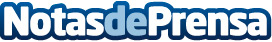 Los coches de entre 5 y 9 años de edad son los que precisan más euros de mantenimiento, según SpeedyLos automóviles de entre 5 y 9 años de edad son los que más dinero cuesta mantener a sus propietarios en España, según revela un estudio de GIPA. Un dato que contrasta con el peso que tienen estos vehículos dentro del parque automovilístico español donde cada vez es menor (19%), siendo históricamente los coches que más dinero dejaban en postventaDatos de contacto:José Antonio Tovar GutiérrezNota de prensa publicada en: https://www.notasdeprensa.es/los-coches-de-entre-5-y-9-anos-de-edad-son-los Categorias: Nacional Finanzas Automovilismo Industria Automotriz http://www.notasdeprensa.es